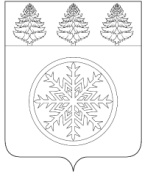 РОССИЙСКАЯ ФЕДЕРАЦИЯИРКУТСКАЯ ОБЛАСТЬАдминистрацияЗиминского городского муниципального образованияП О С Т А Н О В Л Е Н И Еот ________________                      Зима                                     №________В целях проведения независимой экспертизы, руководствуясь статьей 13 Федерального закона от 27.07.2010 № 210-ФЗ «Об организации предоставления государственных и муниципальных услуг», постановлением Правительства Российской Федерации от 16.05.2011 № 373 «О разработке и утверждении административных регламентов осуществления государственного контроля (надзора) и административных регламентов предоставления государственных услуг», постановлением администрации Зиминского городского муниципального образования от 01.08.2018 № 1042 «О разработке и утверждении административных регламентов осуществления муниципального контроля (надзора) и административных регламентов предоставления муниципальных услуг Зиминского городского муниципального образования», статьей 28 Устава Зиминского городского муниципального образования,П О С Т А Н О В Л Я Ю:1. Разместить на официальном сайте администрации Зиминского городского муниципального образования в сети «Интернет» для проведения независимой экспертизы проект постановления администрации Зиминского городского муниципального образования «Об утверждении административного регламента предоставления муниципальной услуги «Рассмотрение заявлений о внесении изменений и дополнений в схему размещения нестационарных торговых объектов» (прилагается).2. Определить срок для проведения независимой экспертизы не менее одного месяца с момента размещения проекта административного регламента предоставления муниципальной услуги «Рассмотрение заявлений о внесении изменений и дополнений в схему размещения нестационарных торговых объектов» на официальном сайте администрации Зиминского городского муниципального образования в информационно-телекоммуникационной сети «Интернет».3. Контроль исполнения настоящего постановления возложить на управляющего делами администрации Зиминского городского муниципального образования  С.В. Потёмкину.И.о. мэра Зиминского городского муниципального образования                                                                                          А.В. ГудовУправляющий  делами администрации                                                               С.В. Потемкина«____»_____________________2018г.Начальник управления правовой, кадровой и организационной работы                                                                 Л.Е. Абуздина «____»_____________________2018 г.Начальник управления экономической и инвестиционной политики                                                                                Л.В. Степанова«____» _____________________2018 г.Потапова Светлана Николаевна(39554) 3-13-90О проведении независимой экспертизы проекта постановления администрацииЗиминского городского муниципального образования «Об утверждении административного регламента предоставления муниципальной услуги «Рассмотрение заявлений о внесении изменений и дополнений в схему размещения нестационарных торговых объектов»